Βεβαίωση συμμετοχής του 1ου Γυμνασίου Αγίου Δημητρίου στη δράση «Καινοτόμα Σχολεία».  Το σχολείο μας κατά το σχολικό έτος 2021-22 συμμετέχει ενεργά στη   δράση «Καινοτόμα Σχολεία» της Επιστημονικής Ένωσης για την Προώθηση της Εκπαιδευτικής Καινοτομίας (ΕΕΠΕΚ) που αποσκοπεί στη συνεχή επαγγελματική ανάπτυξη των εκπαιδευτικών, του Συλλόγου Διδασκόντων του και στην προώθηση καινοτόμων εκπαιδευτικών πρακτικών.Μπορείτε να δείτε τη σχετική βεβαίωση  στην Ιστοσελίδα του σχολείου μας και στον σύνδεσμο : http://1gym-ag-dimitr.att.sch.gr/?p=1407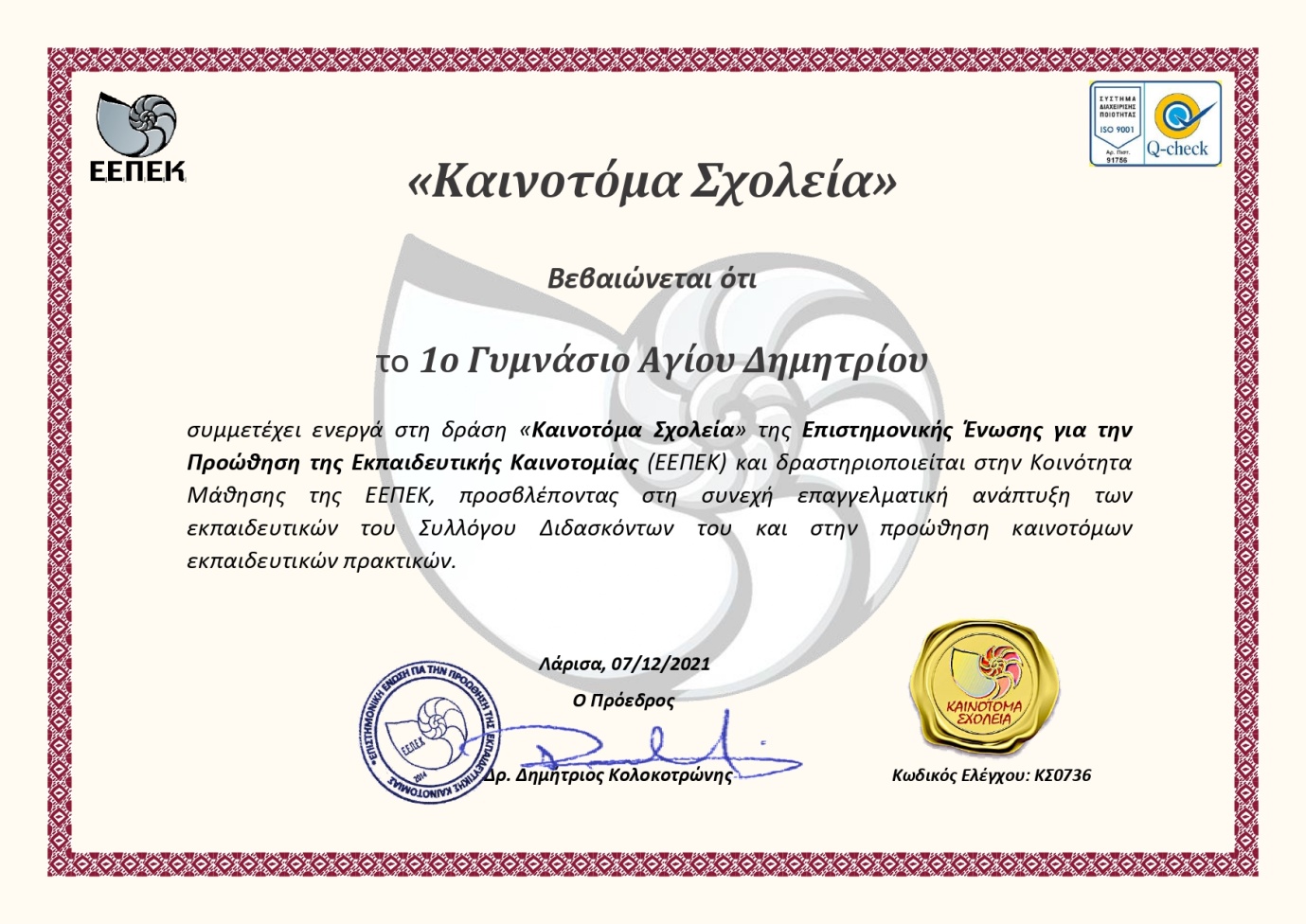 